FLEXIT GOLD GEL objem 100 mlTělový gel s kombinací 7 účinných látek poskytuje péči v oblasti svalů, šlach a kloubů. Rychle vstřebatelný masážní gel speciálně určený pro masáž v oblasti namáhaných kloubů a svalů, prohřívá a uvolňuje před sportem i během dne.FLEXIT GOLD GEL 100 mlkosmetický přípravekglukosaminchondroitinMSMboswellia serrataeukalyptový olej cedrový olejmentoltělový gelZpůsob použití: 2x – 3x denně vmasírujte přiměřené množství gelu do pokožky v oblasti kloubů a páteře.Upozornění: přípravek je určený pro zevní použití. NEUŽÍVAT VNITŘNĚ! Uchovávejte mimo dosah dětí. Neaplikujte na porušenou pokožku (oděrky, otevřené rány). Zabraňte kontaktu s oční sliznicí. Není vhodné pro děti a osoby mladší 18 let.Skladování: skladujte při teplotě od 5 – 25 °C. Chraňte před přímým slunečním zářením a mrazem.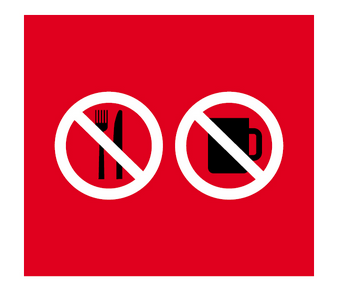 FLEXIT GOLD GEL složení -  Aqua, Propylene Glycol, Alcohol Denat., Lecithin, Sodium Acrylates Copolymer, Glucosamine Sulfate, Dimethyl Sulfone, Sodium Chondroitin Sulfate, Boswellia Serrata Extract, Vanillyl Butyl Ether, Methyl Salicylate, Menthol, Eucalyptus Globulus Leaf Oil, Cedrus Atlantica Bark Oil, Phenoxyethanol, Ethylhexylglycerin, Limonene.